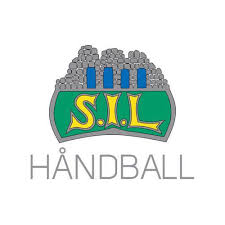 Registrering av besøkende til Storhamar HåndballHall:   Dato: Kamp(er): For effektiv smittesporing hvis påvist koronavirus/COVID-19 må alle besøkende i hallen registreres. Dette gjelder spillere, støtteapparat, funksjonærer og tilskuere.Disse navnelistene oppbevares i 10 dager før de slettes.Husk smittevernets «gylne treenighet»Om du føler deg syk – hold deg hjemme – alltid.God hånd- og hostehygiene skal praktiseres på trening og kamp – alltid.Hold avstand og unngå nærkontakt utenfor trening og kamp – alltid.Alle skal følge 1-meters regelen – til enhver tid – med unntak av spillere i oppvarming og trenings-/kampaktivitet.Takk for hjelpen!FORNAVNETTERNAVNMOBILLAG